Bible Story Game Three in a RowEquipment16 sheets of construction paperMasking tape3 beanbags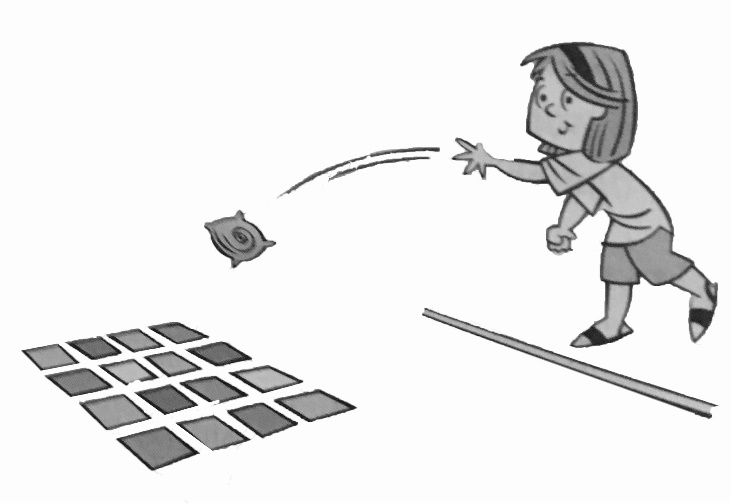 PreparationSet up construction paper and tape to floor in a grid pattern (see sketch). Use masking tape to make a line about 10 feet from the grid.Print list of questions (page 2)GameHave children line up behind masking tape.Have children take turns throwing a beanbag onto the grid.  The next child tosses a beanbag, trying to land it on a paper beside the first beanbag.  When they land three in a row – vertically, horizontally or diagonally, the group is asked a question.Retrieve the beanbags and repeat.Questions (True or False)The man in our story begged for food and money because he was blind.  (True)Jesus said the man had sinned and that was why he was blinder (False)Jesus said the man was blind so that people could see God’s work in his life. (True)Jesus told the man to wipe the mud off his eyes with a special cloth. (False)The blind man could see again after he promised Jesus he would stop doing wrong things. (False)The Pharisees argued because some thought Jesus was a sinner for healing the man on the Sabbath. (True)The Pharisees asked the parent sof the man Jesus helped if he had really been blind. (True)The Pharisees all agreed that Jesus healed the blind man. (False)The Pharisees said the man who had been blind could not come to the synagogue anymore (True)The healed man believed Jesus is God’s promised Savior. (True)